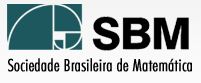 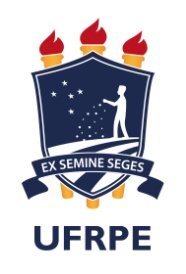 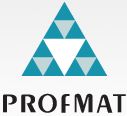 MESTRADO PROFISSIONAL EM MATEMÁTICA EM REDE NACIONAL - PROFMATUNIVERSIDADE FEDERAL RURAL DE PERNAMBUCODEPARTAMENTO DE MATEMÁTICAÀ Coordenação do PROFMAT – UFRPE.Vimos, por meio deste, solicitar deferimento da data e do nome de professores sugeridos para compor a Banca de Defesa de Dissertação de Mestrado intitulada: _____________________________________________________________________.  Nome do (a) Aluno (a): ____________________________________________Professor Orientador: _____________________________________________Equipamento(s) Necessário(s): ______________________________________Data de Realização da Banca: ____/____/____Hora: ________Nome completo dos Avaliadores Ciente das normas para a defesa de dissertação, Recife,______ de _______________ de ________.______________________________                      ____________________________                     Assinatura do Orientador	                                        Assinatura do Aluno                    ESTE FORMULÁRIO DEVE SER ENTREGUE PREENCHIDONome do aluno:Título do Trabalho:Resumo:Palavras Chave:Componentes da Banca:1. _________________________________________________________(Orientador)2. _________________________________________________________3. _________________________________________________________Nº de Páginas:SOLICITAÇÃO DE BANCA DE DEFESA DE DISSERTAÇÃONomeFunçãoCPFOrientadorMembro externoMembro internoSuplente externoSuplente internoPara uso da Coordenação:Para uso da Coordenação:Deferido (  )                      Indeferido (  )Local: sala ___________ª Reunião do CCD/PROFMATRealizada em _____/____/________